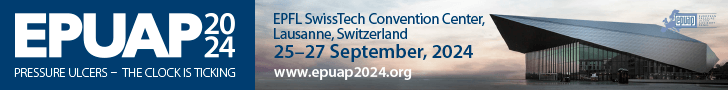 Introduction: Please insert your text hereMethods: Please insert your text hereResults: Please insert your text hereConclusions: Please insert your text hereReferences: Please insert your text here
COI: Please declare any funding of the research by industry here